 【112.12版】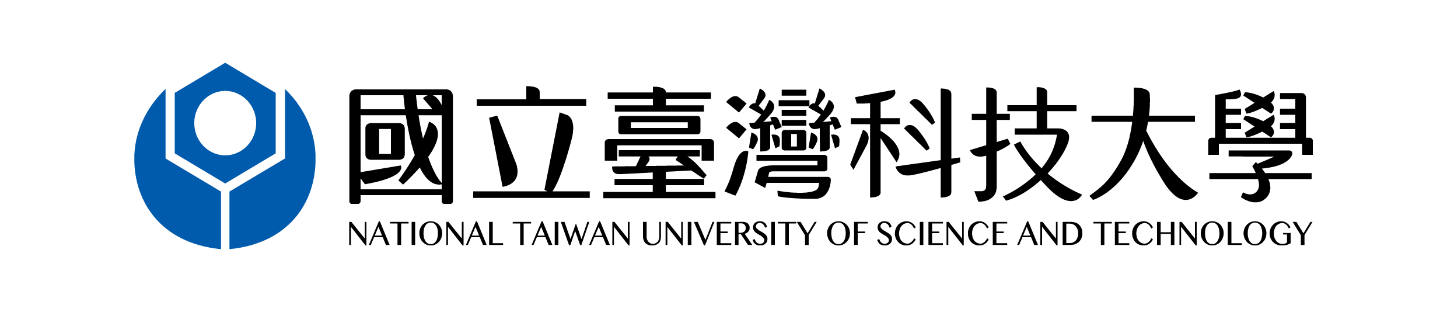 創新教學模式獎勵(PBL)申請表        課程名稱：        申請教師：                         (簽章)        系所主管(開課單位)：                         (簽章)        學院主管(開課單位)：                         (簽章)        申請日期：         年         月         日注意事項：申請教師請將資料上傳雲端空間，並提供教發中心檔案下載連結，中心將以電子形式供評審委員評閱。本申請表完成填寫後，需另請申請教師印出紙本並完成封面的簽章處，於規定期限內繳交至教發中心(國際大樓IB-205辦公室)。資料整理請參見範例(附件)，如有任何疑問，請逕洽教務處教學發展中心承辦人鄭弘緯先生，電話：(02)2730-3229；E-mail：hungwei@mail.ntust.edu.tw。【附件】PBL獎勵申請備審資料上傳雲端說明申請資料請以網路雲端方式繳交，電子檔內容編排說明如下：內容應包含(請以資料夾區分)-(1)申請表○○○教師創新教學模式獎勵(PBL)申請表(課程名稱○○○)，請繳交word檔。-(2)影片資料提供委員審查的課程介紹影片一段約20分鐘 ，檔案格式限.mp4等常見影片格式；檔案大小建議勿超過1.5GB。影片品質為720p以上，須經適當後製剪輯，有片頭片尾且須加上重點字幕。過去獲獎課程影片資料可參考：
https://mediatech.ntust.edu.tw/home/category?category_id=5&type=2 -(3)其他有助於審查資料(不強制要求，教師可視自行狀況決定是否提供)如：學生反思回饋、獲獎紀錄、師生互動紀錄…等。期末教學評量將由教發中心統一請課務組提供以利審查委員參考。-(4)過去獲獎資料(如課程未曾獲獎則不需提供)請老師提供過去三年內相同課程曾獲「創新教學模式獎勵(PBL類別)」之獎勵申請表電子檔，以利審查委員參考。過去3年計算方式為：如本次為申請112-1學期獎勵，則請老師提供本課程109-1學期以後曾獲創新教學模式獎勵(PBL類別)之獎勵申請表。-(5)研習證明(如您當學期沒有獲得教發中心PBL教學助理補助，本項目免上傳)為精進教師教學能力，獲補助之每門(班)課程授課教師，須參加當學期由教發中心主辦之教學研習講座一場次以上，並須上傳研習證明電子檔供教發中心檢核。壹、課程基本資料壹、課程基本資料壹、課程基本資料壹、課程基本資料壹、課程基本資料開課學期      學年度第    學期      學年度第    學期課程名稱課程代碼開課單位學 分 數 開課年級修課人數EMI課程□是 □否授課教師(如有多位請分別填列)姓名電子信箱授課教師(如有多位請分別填列)□專任 □專案 □兼任□專任 □專案 □兼任校內分機申請資料下載網址請申請教師將資料自行上傳雲端空間(請參考最後一頁附件之說明)，開啟共享連結並完成縮址後貼於下方(常用縮址網站：https://reurl.cc/main/tw)。下載網址(請貼上)：請申請教師將資料自行上傳雲端空間(請參考最後一頁附件之說明)，開啟共享連結並完成縮址後貼於下方(常用縮址網站：https://reurl.cc/main/tw)。下載網址(請貼上)：請申請教師將資料自行上傳雲端空間(請參考最後一頁附件之說明)，開啟共享連結並完成縮址後貼於下方(常用縮址網站：https://reurl.cc/main/tw)。下載網址(請貼上)：請申請教師將資料自行上傳雲端空間(請參考最後一頁附件之說明)，開啟共享連結並完成縮址後貼於下方(常用縮址網站：https://reurl.cc/main/tw)。下載網址(請貼上)：本課程是否有向教發中心申請TA?姓名：             學號：         系所班級：擔任工作：姓名：             學號：         系所班級：擔任工作：姓名：             學號：         系所班級：擔任工作：姓名：             學號：         系所班級：擔任工作：獲獎概況請申請教師勾選本課程過去三年內是否曾獲得本項獎勵： □ 否，本課程過去三年內無獲獎紀錄(請直接跳答第貳部分)□  是，本課程過去三年內曾獲得本項PBL獎勵(請續填下列資料)備註：請老師說明本課程此次提出申請與三年內歷次獲獎差異性，除了綜合性說明外，亦請特別針對PBL課程設計內容之差異詳加說明(例如：是否有更新教材教案內容，或是嘗試於不同教學主題導入PBL模式等…)，每一獲獎學期至少300字以上。並請老師提供獲獎學期的獎勵申請表以供審查委員參考(繳交方式：請參考本獎勵申請表最後一頁附件之說明)。請申請教師勾選本課程過去三年內是否曾獲得本項獎勵： □ 否，本課程過去三年內無獲獎紀錄(請直接跳答第貳部分)□  是，本課程過去三年內曾獲得本項PBL獎勵(請續填下列資料)備註：請老師說明本課程此次提出申請與三年內歷次獲獎差異性，除了綜合性說明外，亦請特別針對PBL課程設計內容之差異詳加說明(例如：是否有更新教材教案內容，或是嘗試於不同教學主題導入PBL模式等…)，每一獲獎學期至少300字以上。並請老師提供獲獎學期的獎勵申請表以供審查委員參考(繳交方式：請參考本獎勵申請表最後一頁附件之說明)。請申請教師勾選本課程過去三年內是否曾獲得本項獎勵： □ 否，本課程過去三年內無獲獎紀錄(請直接跳答第貳部分)□  是，本課程過去三年內曾獲得本項PBL獎勵(請續填下列資料)備註：請老師說明本課程此次提出申請與三年內歷次獲獎差異性，除了綜合性說明外，亦請特別針對PBL課程設計內容之差異詳加說明(例如：是否有更新教材教案內容，或是嘗試於不同教學主題導入PBL模式等…)，每一獲獎學期至少300字以上。並請老師提供獲獎學期的獎勵申請表以供審查委員參考(繳交方式：請參考本獎勵申請表最後一頁附件之說明)。請申請教師勾選本課程過去三年內是否曾獲得本項獎勵： □ 否，本課程過去三年內無獲獎紀錄(請直接跳答第貳部分)□  是，本課程過去三年內曾獲得本項PBL獎勵(請續填下列資料)備註：請老師說明本課程此次提出申請與三年內歷次獲獎差異性，除了綜合性說明外，亦請特別針對PBL課程設計內容之差異詳加說明(例如：是否有更新教材教案內容，或是嘗試於不同教學主題導入PBL模式等…)，每一獲獎學期至少300字以上。並請老師提供獲獎學期的獎勵申請表以供審查委員參考(繳交方式：請參考本獎勵申請表最後一頁附件之說明)。貳、課程規劃與設計貳、課程規劃與設計貳、課程規劃與設計貳、課程規劃與設計貳、課程規劃與設計課程目標課程特色(請說明本課程上課方式與傳統授課之差異)(請說明本課程上課方式與傳統授課之差異)(請說明本課程上課方式與傳統授課之差異)(請說明本課程上課方式與傳統授課之差異)課程大綱修課學生須具備之先備知識PBL教師自評請申請教師自評本課程是否具備以下PBL課程特性(符合請打勾)：1.學生於本課程中有嘗試實驗、實作、辯論等驗證解決問題的機會2.學生於課堂中有提出各種解決問題的可能性3.教師或教學助理透過個案或情境引導學習主題4.學生透過小組討論方式調查、定義與釐清問題5.課程設計具有公開發表、評量或回饋的機制6.學生能於課後瞭解解決問題還缺少哪些知識或技術7.學生透過此課程能產生自我學習以彌補技術或知識的缺口請申請教師自評本課程是否具備以下PBL課程特性(符合請打勾)：1.學生於本課程中有嘗試實驗、實作、辯論等驗證解決問題的機會2.學生於課堂中有提出各種解決問題的可能性3.教師或教學助理透過個案或情境引導學習主題4.學生透過小組討論方式調查、定義與釐清問題5.課程設計具有公開發表、評量或回饋的機制6.學生能於課後瞭解解決問題還缺少哪些知識或技術7.學生透過此課程能產生自我學習以彌補技術或知識的缺口請申請教師自評本課程是否具備以下PBL課程特性(符合請打勾)：1.學生於本課程中有嘗試實驗、實作、辯論等驗證解決問題的機會2.學生於課堂中有提出各種解決問題的可能性3.教師或教學助理透過個案或情境引導學習主題4.學生透過小組討論方式調查、定義與釐清問題5.課程設計具有公開發表、評量或回饋的機制6.學生能於課後瞭解解決問題還缺少哪些知識或技術7.學生透過此課程能產生自我學習以彌補技術或知識的缺口請申請教師自評本課程是否具備以下PBL課程特性(符合請打勾)：1.學生於本課程中有嘗試實驗、實作、辯論等驗證解決問題的機會2.學生於課堂中有提出各種解決問題的可能性3.教師或教學助理透過個案或情境引導學習主題4.學生透過小組討論方式調查、定義與釐清問題5.課程設計具有公開發表、評量或回饋的機制6.學生能於課後瞭解解決問題還缺少哪些知識或技術7.學生透過此課程能產生自我學習以彌補技術或知識的缺口PBL授課課程說明【填寫說明】至少須四週以上採用PBL方式授課，如欄位不足請自行擴充。課程設計與教學流程，請詳述如：課程準備、問題設計、教案開發、課程引導、班級經營、小組討論、結果呈現、評量方式等，每週至少400字以上。【填寫說明】至少須四週以上採用PBL方式授課，如欄位不足請自行擴充。課程設計與教學流程，請詳述如：課程準備、問題設計、教案開發、課程引導、班級經營、小組討論、結果呈現、評量方式等，每週至少400字以上。【填寫說明】至少須四週以上採用PBL方式授課，如欄位不足請自行擴充。課程設計與教學流程，請詳述如：課程準備、問題設計、教案開發、課程引導、班級經營、小組討論、結果呈現、評量方式等，每週至少400字以上。【填寫說明】至少須四週以上採用PBL方式授課，如欄位不足請自行擴充。課程設計與教學流程，請詳述如：課程準備、問題設計、教案開發、課程引導、班級經營、小組討論、結果呈現、評量方式等，每週至少400字以上。參、PBL課程成果與檢討參、PBL課程成果與檢討參、PBL課程成果與檢討參、PBL課程成果與檢討參、PBL課程成果與檢討採用PBL授課後對學生的影響與績效本課程成果或產出(請陳述本課程之執行成果)(請陳述本課程之執行成果)(請陳述本課程之執行成果)(請陳述本課程之執行成果)PBL課程成果與SDGs結合之關聯性請老師勾選與課程相關之聯合國永續發展目標(SDGs)：□ SDG1消除貧窮 (No Poverty)□ SDG2消除飢餓 (Zero Hunger)□ SDG3良好健康和福祉 (Good Health and Well-being) □ SDG4優質教育 (Quality Education)□ SDG5性別平等 (Gender Equality)□ SDG6潔淨水與衛生 (Clean Water and Sanitation) □ SDG7可負擔的潔淨能源 (Affordable and Clean Energy) □ SDG8尊嚴就業與經濟發展 (Decent Work and Economic Growth) □ SDG9產業創新與基礎設施 (Industry, Innovation and Infrastructure)□ SDG10減少不平等 (Reduced Inequalities) □ SDG11永續城市與社區 (Sustainable Cities and Communities) □ SDG12負責任的消費與生產 (Responsible Consumption and Production) □ SDG13氣候行動 (Climate Action) □ SDG14水下生命 (Life below Water) □ SDG15陸域生命 (Life on Land) □ SDG16和平正義與有力的制度 (Peace, Justice and Strong Institutions)□ SDG17夥伴關係 (Partnerships for the Goals)(無相關之項目目標請自行刪除)請老師簡要說明本課程成果與聯合國永續發展目標(SDGs)之關聯性：請老師勾選與課程相關之聯合國永續發展目標(SDGs)：□ SDG1消除貧窮 (No Poverty)□ SDG2消除飢餓 (Zero Hunger)□ SDG3良好健康和福祉 (Good Health and Well-being) □ SDG4優質教育 (Quality Education)□ SDG5性別平等 (Gender Equality)□ SDG6潔淨水與衛生 (Clean Water and Sanitation) □ SDG7可負擔的潔淨能源 (Affordable and Clean Energy) □ SDG8尊嚴就業與經濟發展 (Decent Work and Economic Growth) □ SDG9產業創新與基礎設施 (Industry, Innovation and Infrastructure)□ SDG10減少不平等 (Reduced Inequalities) □ SDG11永續城市與社區 (Sustainable Cities and Communities) □ SDG12負責任的消費與生產 (Responsible Consumption and Production) □ SDG13氣候行動 (Climate Action) □ SDG14水下生命 (Life below Water) □ SDG15陸域生命 (Life on Land) □ SDG16和平正義與有力的制度 (Peace, Justice and Strong Institutions)□ SDG17夥伴關係 (Partnerships for the Goals)(無相關之項目目標請自行刪除)請老師簡要說明本課程成果與聯合國永續發展目標(SDGs)之關聯性：請老師勾選與課程相關之聯合國永續發展目標(SDGs)：□ SDG1消除貧窮 (No Poverty)□ SDG2消除飢餓 (Zero Hunger)□ SDG3良好健康和福祉 (Good Health and Well-being) □ SDG4優質教育 (Quality Education)□ SDG5性別平等 (Gender Equality)□ SDG6潔淨水與衛生 (Clean Water and Sanitation) □ SDG7可負擔的潔淨能源 (Affordable and Clean Energy) □ SDG8尊嚴就業與經濟發展 (Decent Work and Economic Growth) □ SDG9產業創新與基礎設施 (Industry, Innovation and Infrastructure)□ SDG10減少不平等 (Reduced Inequalities) □ SDG11永續城市與社區 (Sustainable Cities and Communities) □ SDG12負責任的消費與生產 (Responsible Consumption and Production) □ SDG13氣候行動 (Climate Action) □ SDG14水下生命 (Life below Water) □ SDG15陸域生命 (Life on Land) □ SDG16和平正義與有力的制度 (Peace, Justice and Strong Institutions)□ SDG17夥伴關係 (Partnerships for the Goals)(無相關之項目目標請自行刪除)請老師簡要說明本課程成果與聯合國永續發展目標(SDGs)之關聯性：請老師勾選與課程相關之聯合國永續發展目標(SDGs)：□ SDG1消除貧窮 (No Poverty)□ SDG2消除飢餓 (Zero Hunger)□ SDG3良好健康和福祉 (Good Health and Well-being) □ SDG4優質教育 (Quality Education)□ SDG5性別平等 (Gender Equality)□ SDG6潔淨水與衛生 (Clean Water and Sanitation) □ SDG7可負擔的潔淨能源 (Affordable and Clean Energy) □ SDG8尊嚴就業與經濟發展 (Decent Work and Economic Growth) □ SDG9產業創新與基礎設施 (Industry, Innovation and Infrastructure)□ SDG10減少不平等 (Reduced Inequalities) □ SDG11永續城市與社區 (Sustainable Cities and Communities) □ SDG12負責任的消費與生產 (Responsible Consumption and Production) □ SDG13氣候行動 (Climate Action) □ SDG14水下生命 (Life below Water) □ SDG15陸域生命 (Life on Land) □ SDG16和平正義與有力的制度 (Peace, Justice and Strong Institutions)□ SDG17夥伴關係 (Partnerships for the Goals)(無相關之項目目標請自行刪除)請老師簡要說明本課程成果與聯合國永續發展目標(SDGs)之關聯性：教師課程檢討反思執行PBL後之心得或建議課程照片(請老師直接將照片貼於此處，至少15張)(請老師直接將照片貼於此處，至少15張)(請老師直接將照片貼於此處，至少15張)(請老師直接將照片貼於此處，至少15張)